Publicado en  el 27/10/2015 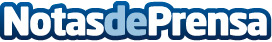 Una delegación china visita la Región de Murcia para conocer la última tecnología en extracción y recuperación ambiental en el sector del mármolEl mármol ocupa la segunda posición en la lista de productos regionales vendidos a este país * Una delegación china visita la Región para conocer los avances en innovación tecnológicaDatos de contacto:Nota de prensa publicada en: https://www.notasdeprensa.es/una-delegacion-china-visita-la-region-de Categorias: Internacional Nacional Finanzas Murcia Industria Minera Innovación Tecnológica http://www.notasdeprensa.es